SAMOSTOJNO UČENJE:Dragi učenci! Za ta teden sem ti pripravila nekaj glasbenih aktivnosti, ki jih lahko izvedeš doma. Povezava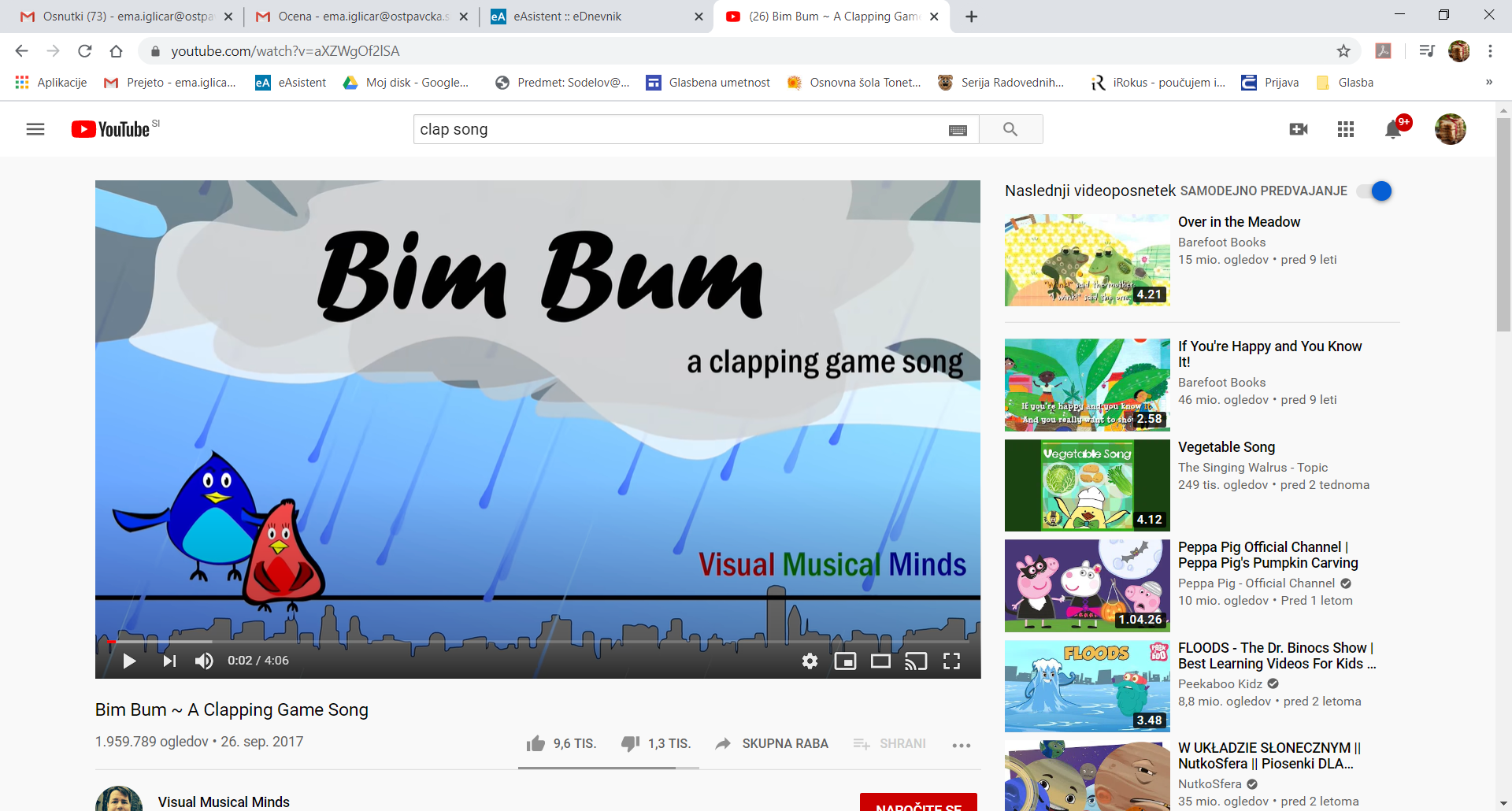 Upam, da boš ob gibanju in plesu užival. Lepo te pozdravljam, učiteljica Ema